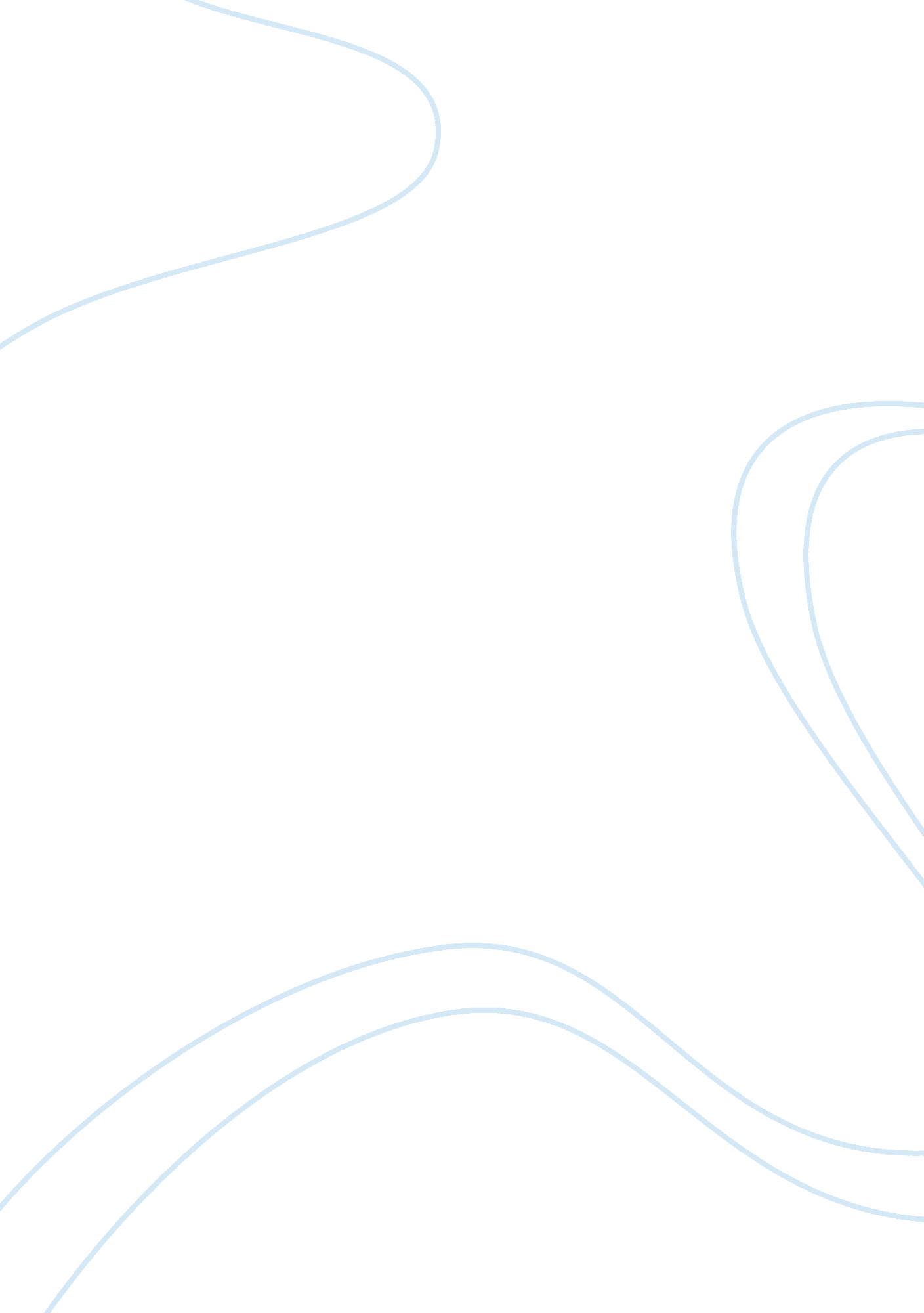 Module 4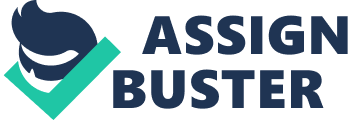 Module 4 Derisive humor is a form of satire that mocks human weakness. This form of humor is associated with an intelligent being mocking an inferior one. 
High humor is another form of humor that depends on the use of words and wit to win over the audience. 
Low humor uses physical actions and expressions to win over its audience. 
Romantic comedy uses its role to show a light-witted sense of humor associated to lovers who will be united in the end. No mockery or satire is applied in this form. 
2. Sure Thing is a comedy. It uses the sound of bells to represent a satirical representation of the hidden undertones behind the actors’ words. The bell rings every time the answer given by the individual is wrong and after the sound, the conversation continues as if nothing had happened. This form of satire is subtle but powerful 
3. Situational irony is created by an expectation of what should happen and what actually happens. 
Verbal irony is the writer’s ability to use expressions that mean the opposite of what is being said. 
4. Harrison uses situational irony in his story: virtues like equality can lead to traits like corruption. He mocks the obsession of the world today to create an equal society for everyone. Lines like “" and everybody was finally equal" show the world’s constant desire to seek this unattainable form of justice. 
5. The scene in the hospital 
The scene when she returns home 
The scene where she is with the women who visit her 
The scene when she is out by the water trough 
6. Mrs Turpin is shown as a woman who revels in a deep-satisfaction about her role in the world. With possessions like a house and her race, she considers herself far more superior to those who possess a house alone. Thus, the author shows her as a woman indulgent in her glory. 
7. The dramatic irony becomes evident when the girl hurls her book at Mrs Turpin. The girl’s inability to withstand any more of Mrs Turpin’s pride and satisfaction is evident in this display of irony. 
8. Mrs. Turpin final revelation is that human beings will be saved by Christ because of their identity as a human. God’s judgment is not based on the spiritual virtues because these are removed by their humanity. Thus, when Mrs Turpin views the spirits rising to heaven, she finds herself at the end of this line being no better than anyone else. 
9. Flannery O Connor rightly points out the need for humanity today to view events that they do not come across in real life. The reader is indeed at a quest to find literature that shows them sin and innocence: the redemption and restoration act in today’s world. Good literature is indeed uplifting. It allows an individual to see their own flaws and work to improve them. It also contains the ability that makes an individual see the good that exists in humanity: a feeling that can cheer up any soul. 
Humor is felt to be a form of catharsis that allows the audience or reader to vent their feelings. It is a great form of art for the individual to relieve themselves of the tension and frustrations of reality. 